Samuel GAINIER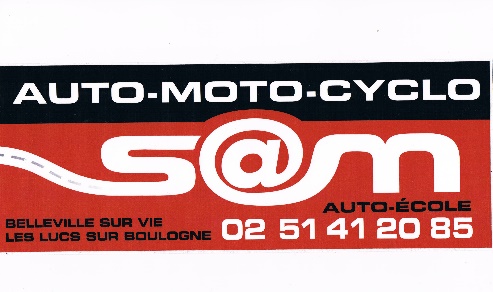 32 Rue Georges Clémenceau                      Belleville sur vie85170 Bellevigny                            					Tel: 02 51 41 20 85 – 06 15 24 56 70  samautomoto85@gmail.comsam-auto-moto.fr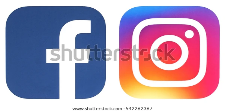 PASSERELLE MOTO A2 › AFORMULE 7H (en binôme)-Inscription Ants -Fabrication du permis-7h avec théorie, plateau et circulation-Livret numériqueTotal formation = 290 € TTC (tva 20%) Tarifs valables jusqu'au 31/12/2024Heures supplémentaires : 52€/hCe document peut vous être remis sur simple demande